Resultatredovisning i SIP LIGHTers Forsknings- och Innovationsprojekt (FoI-projekt)
Detta dokument är en resultatredovisning vid projektslut för Forsknings- och Innovationsprojekt (FoI-projekt) inom det strategiska innovationsprogrammet (SIP) LIGHTer. Syftet är att dokumentera hur projektet bidrar till de gemensamma effektmålen i Lättviktsagendan, se bilaga 1. En del frågor kan vara svåra att svara på. Gör gärna ett resonemang och försök uppskatta ett svar. Lyft särskilt fram avvikelser och nya tankar inom projektet.Kontakta  om du är osäker. Tillsammans blir vi starkare när vi kan visa hela SIP LIGHTers samlade resultat i relation till våra långsiktiga effektmål i bilaga 1. Ta bort gulmarkerad text när du är klar. Resultatredovisning projektets slut Hur har projektresultaten utvecklat lättviktslösningen med avseende på:
[max 1 500 tecken per område, minst en av 1c-1g ska fyllas i.]TRL (teknikmognadsgrad, se bilaga 2 sist i dokumentet) 
Beskriv hur TRL har förändrats från start till projektets slut. Motivera. Text

TRL start: Siffra
TRL slut: SiffraViktminskning
Beskriv på vilket sätt resultaten har givit en viktminskning. Ge konkreta exempel. Ange kvantitativ viktminskning.TextLägre kostnader (om applicerbart, se innovationsteman)
Beskriv på vilket sätt resultaten har givit en lägre konstruktions- och produktionskostnad. Ge konkreta exempel. Ange kvantitativa besparingar.TextEffektivare utvecklingsmetoder (om applicerbart, se innovationsteman)
Beskriv på vilket sätt resultaten har givit säkrare, bättre och kortare utvecklingstid. Ge konkreta exempel. Ange kvantitativ besparing.TextMixade materiallösningar (om applicerbart, se innovationsteman)
Beskriv på vilket sätt resultaten har innehållit mixade materiallösningar. Ge konkreta exempel.TextFörbättrade egenskaper (om applicerbart, se innovationsteman)
Beskriv på vilket sätt resultaten innehållit förbättrade materialegenskaper eller processer. Ge konkreta exempel.TextInnovativa funktioner (om applicerbart, se innovationsteman)
Beskriv på vilket sätt resultaten är innovativa och t ex innehållit multifunktionella material, komponenter eller system. Ge konkreta exempel.TextHållbarhetspåverkan i ett livscykelperspektiv
Beskriv hur resultaten har ökat hållbarheten i ett livscykelperspektiv med utgångspunkt från den hållbarhetsanalys som gjordes i början på projektetTextIndustrialisering av projektresultaten
Beskriv hur projektresultaten har (eller kommer att ha) industrialiserats. Hur ser industrialiseringsplanen ut? Vem driver industrialiseringen?TextEffekter av resultaten – tillväxt, export och konkurrenskraft
Vad förväntas implementeringen av resultaten innebära för tillväxt, export och konkurrenskraft? Resonera och uppskatta.TextUtbildningsmaterial
Hur har projektet resulterat i material för kompetensutveckling? I vilka former sker kompetensutvecklingen och vem ansvarar för det efter projektets slut?TextBranschöverskridande samverkan
Hur har det branschöverskridande samarbetet fungerat och påverkat projektresultaten? Ange om nya branscher har tillkommit under projektet.TextKonkreta tekniska resultat 
Vilka resultat har erhållits i form av demonstratorer, tekniker, processer, tjänster etc? 
Fyll i tabellen nedan.Måluppfyllnad
Fyll i tabellen nedanBilaga 1 Lättviktsagendans effektmål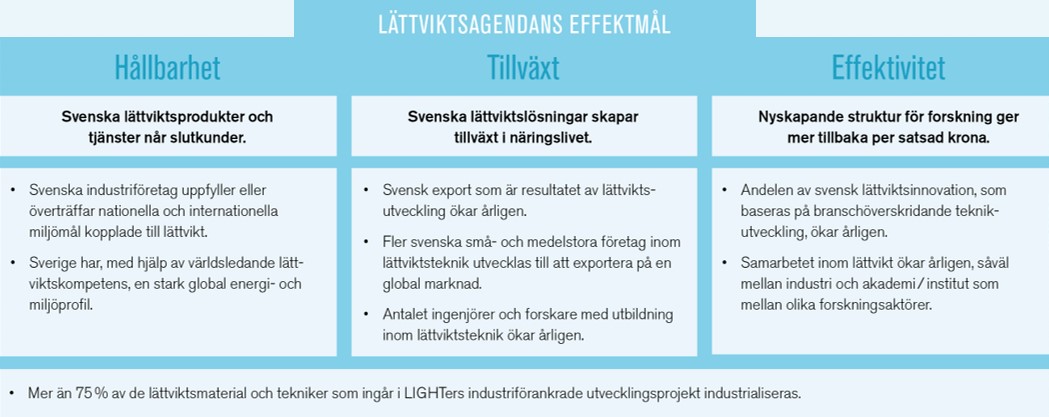 
Bilaga 2 TRL-skalan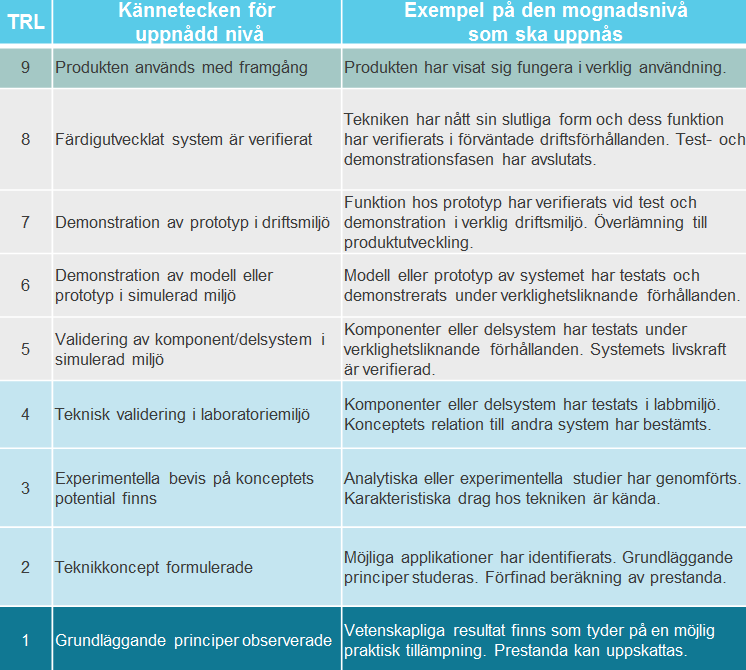 ProjekttitelDiarienummerProjektledare OrganisationSlutredovisningTabelltextdatumResultat i form av demonstratorer (virtuella, fysiska), tekniker, processer, tjänster etcKonkreta mål, t ex vikt, kostnad, tid etc.Förväntad implementering i kommersiella produkterTabelltext (t ex en fysisk demonstrator av en betydlig lättare bakaxelbalk för lastbil, eller en ny limningsprocess för fogning av stål mot kolfiberkomposit.) Tabelltext (T ex 50 % viktminskning, 35 % lägre kostnad)Tabelltext (ca 5 år efter projektavslut)Mål enligt projektplan/ansökanMåluppfyllelse - halvtidMåluppfyllelse - slutTabelltext: exempel kan vara – utveckla ny metod– utvärdera 2 koncept– ta fram en kurs inom fogning– tillverka 2 demonstratorerSe halvtidsrapportTabelltext: t ex – 1 metod utvecklad– 2 koncept utvärderat– 1 kurs utvecklad – 1 demonstrator 